Объем предложения квартир на вторичном рынке увеличился на 4,2%На протяжении последних месяцев наблюдается положительная динамика предложения квартир на вторичном рынке. По данным  аналитиков компании «НДВ-Недвижимость», тенденция сохранилась и в октябре. Объем квартир увеличился на 4,2%.  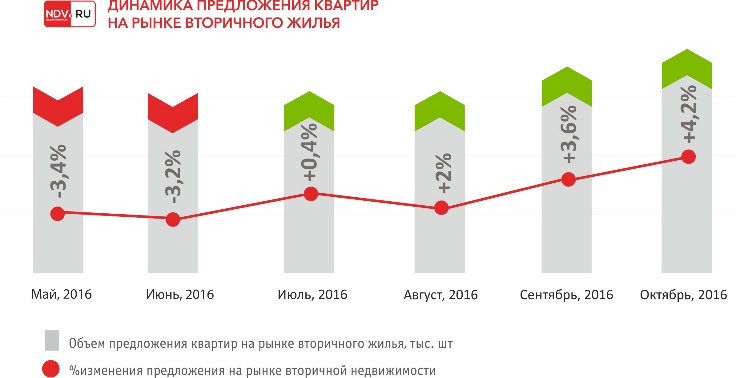 Источник: данные компании «НДВ-Недвижимость»Уровень совокупного спроса снизился на 1,7%, но примечательно, что по сравнению с аналогичным периодом прошлого года данный показатель оказался выше более чем на 26%.  Также заметим, что  относительно сентября спрос на продажу квартир снизился, тогда как на альтернативные сделки, наоборот, вырос.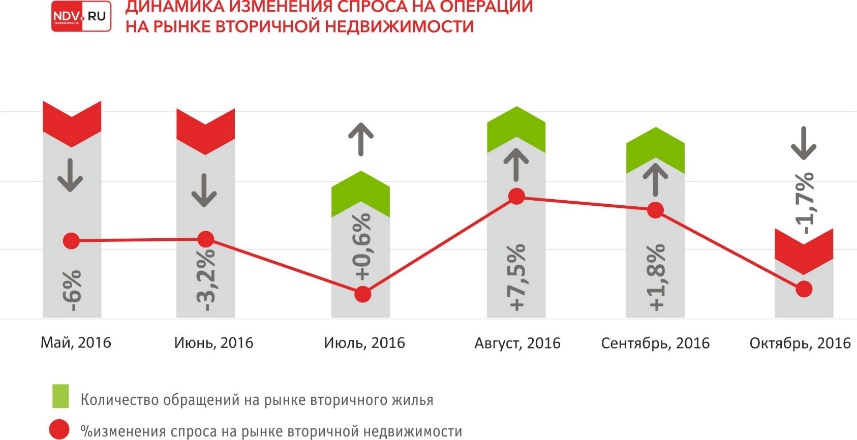 Источник: данные компании «НДВ-Недвижимость»По данным «НДВ-Недвижимость», в октябре было отмечено снижение средней стоимости кв. м в рублях на 2,4% (196,8 тыс. рублей по итогам месяца), в то время как долларовая стоимость выросла на 0,6% ($3 142 по итогам месяца).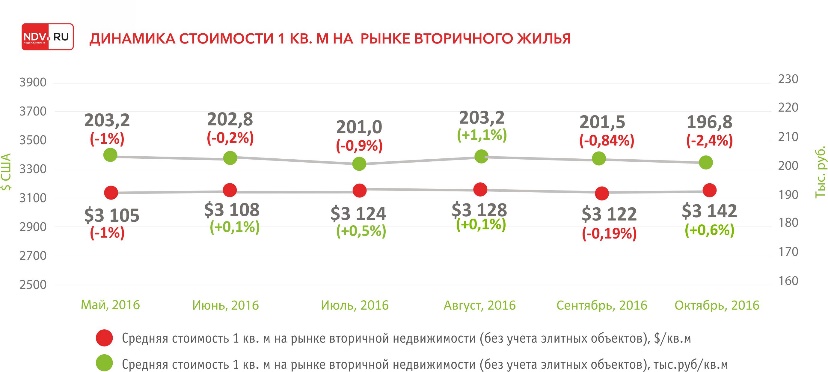 Источник: данные компании «НДВ-Недвижимость»